Recreation Park ReservationsPark Areas, Rules and Regulations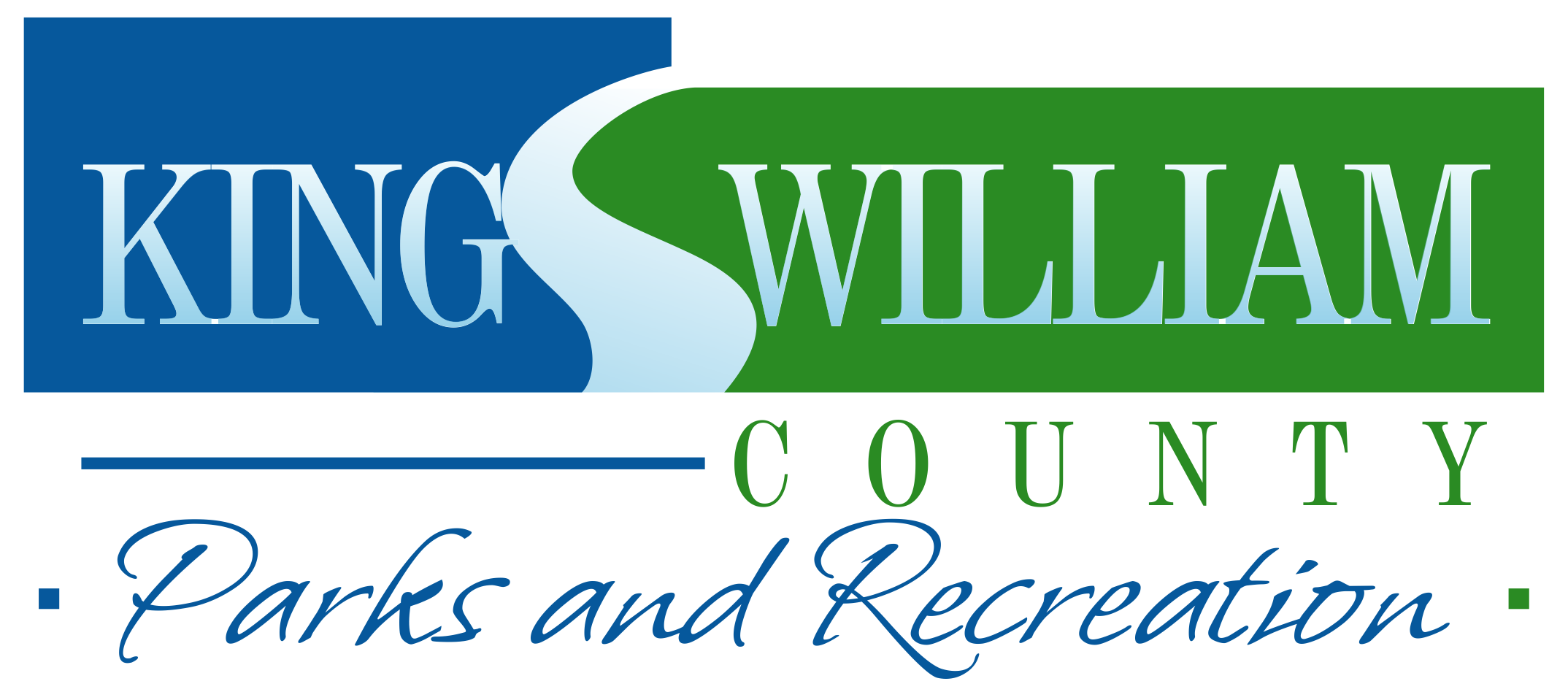 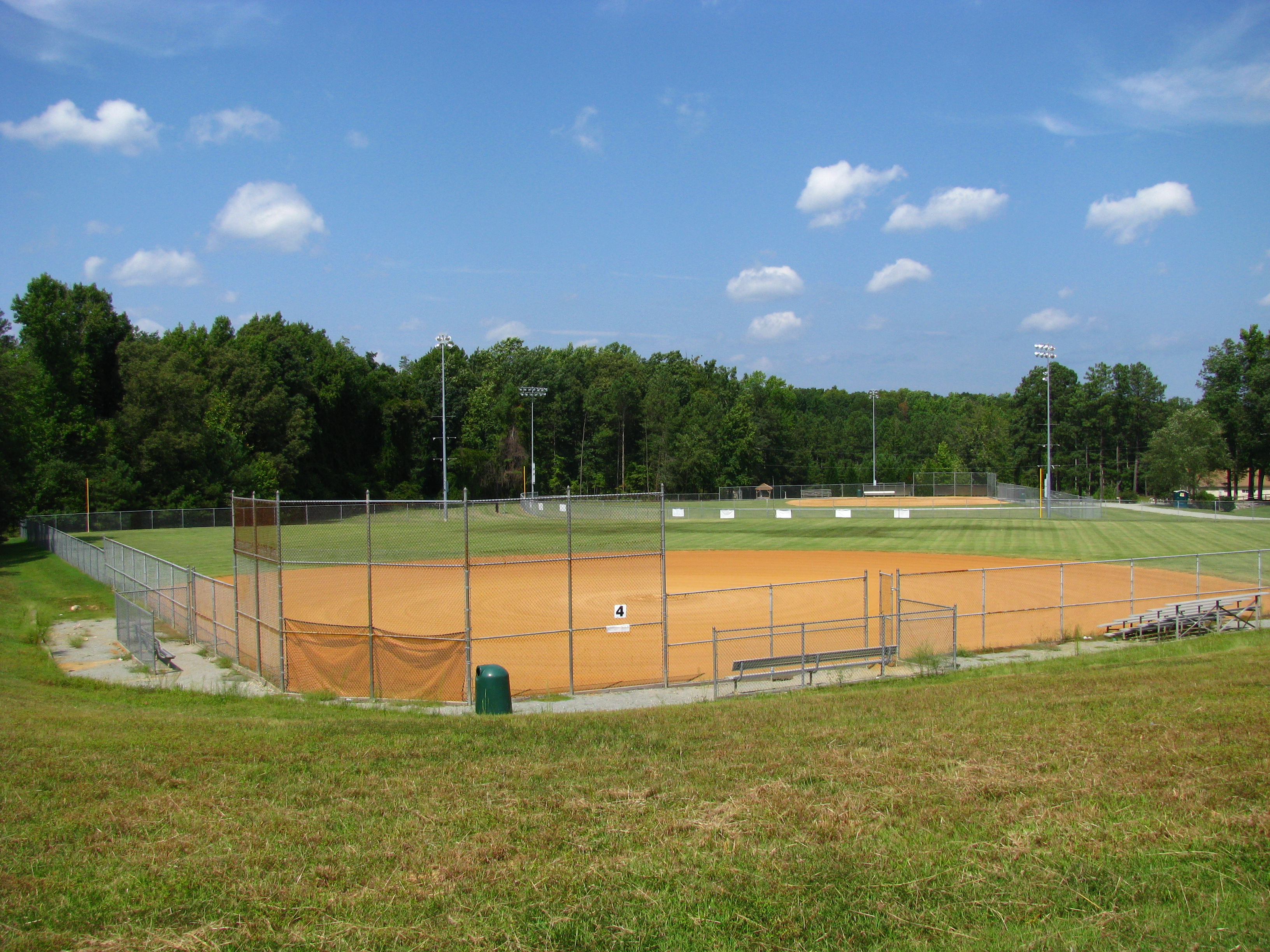 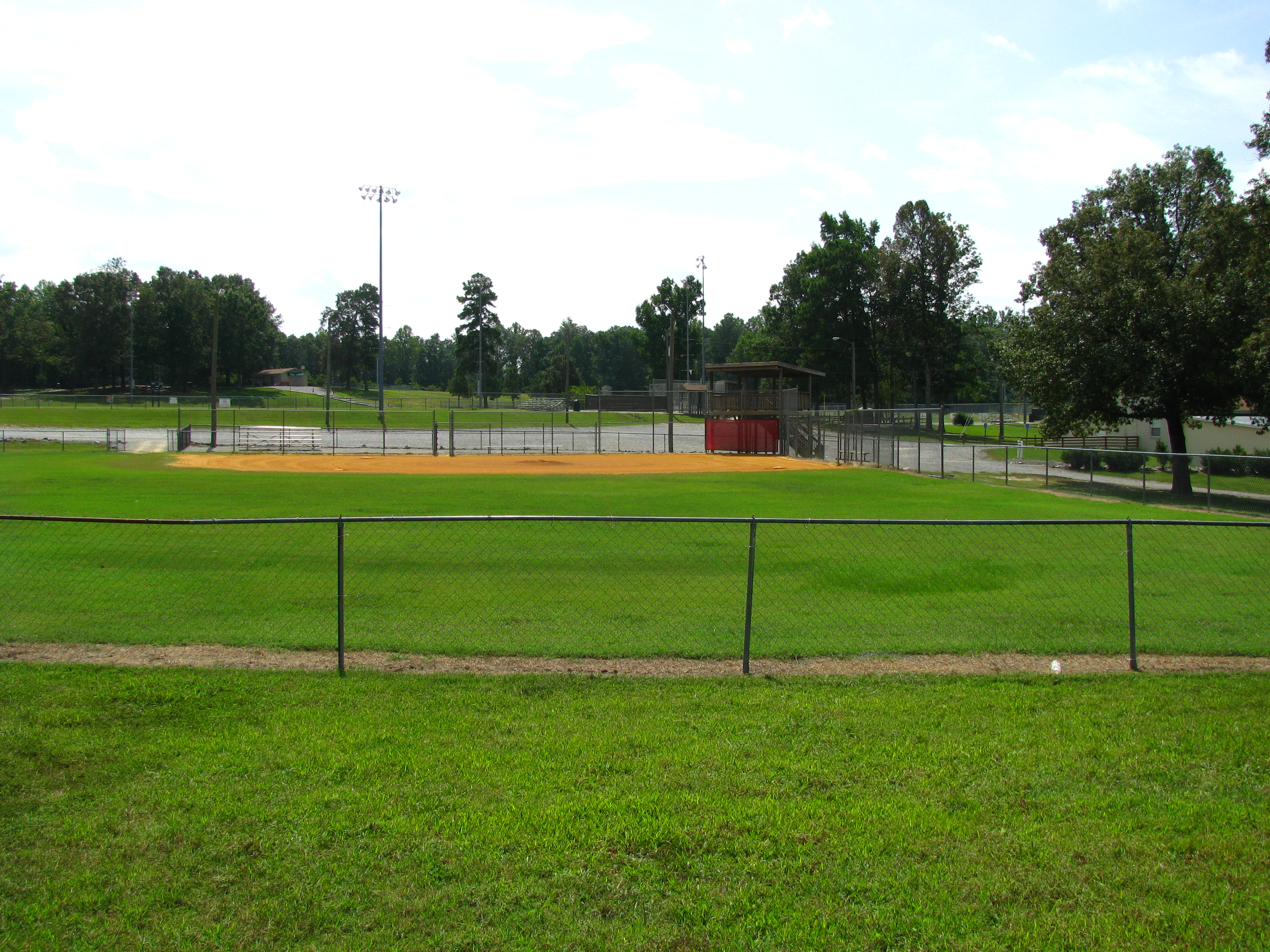 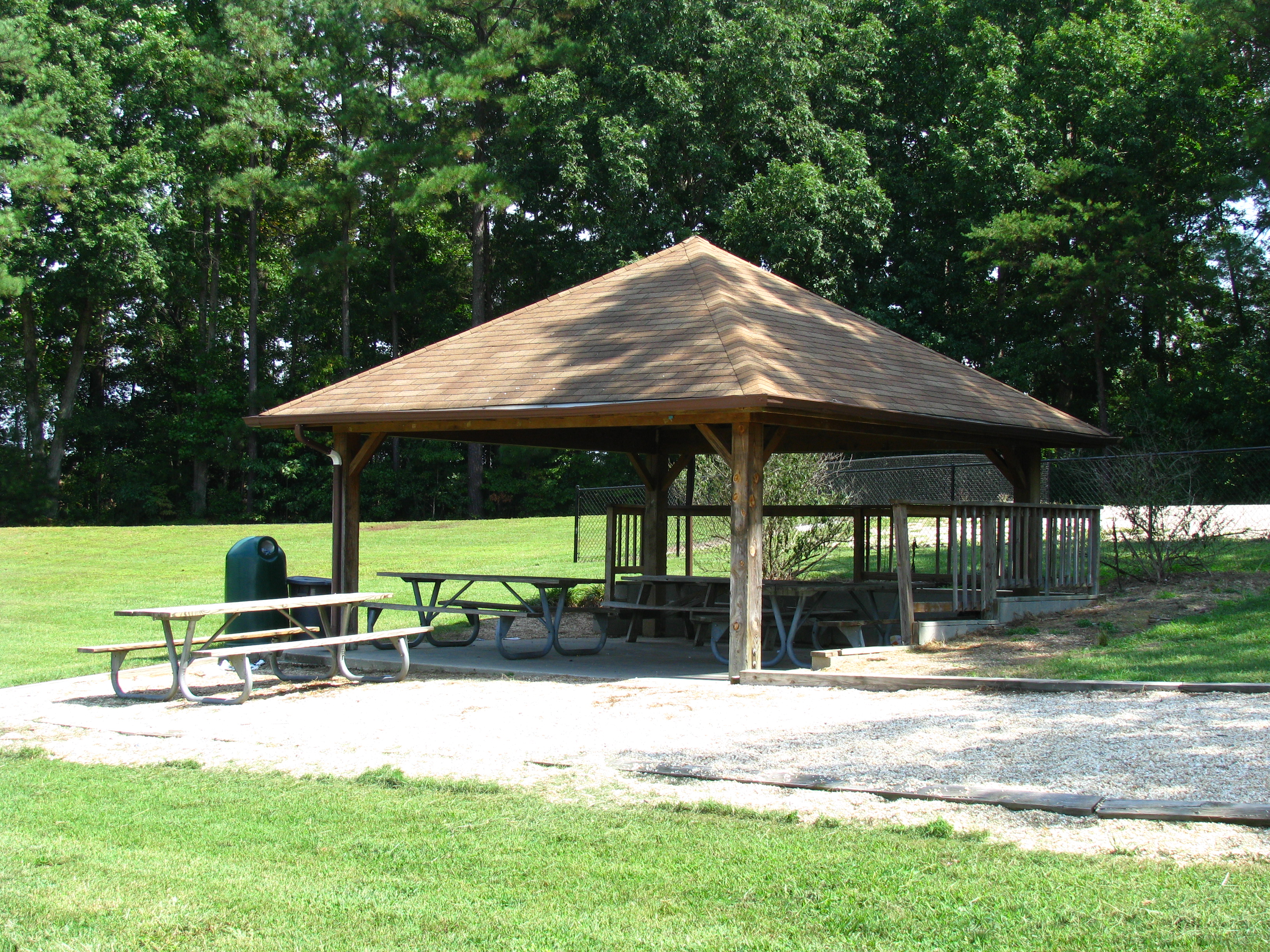 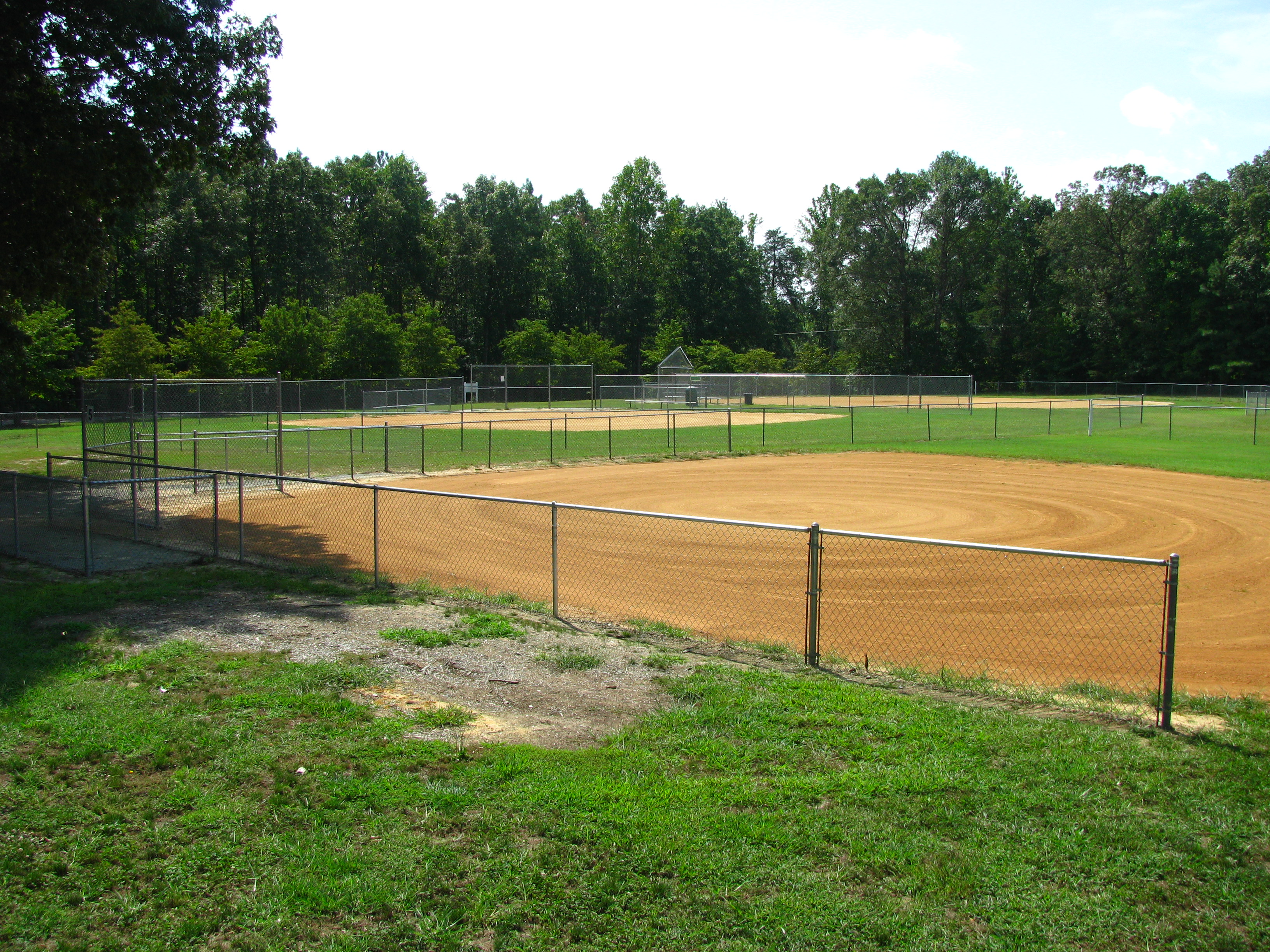 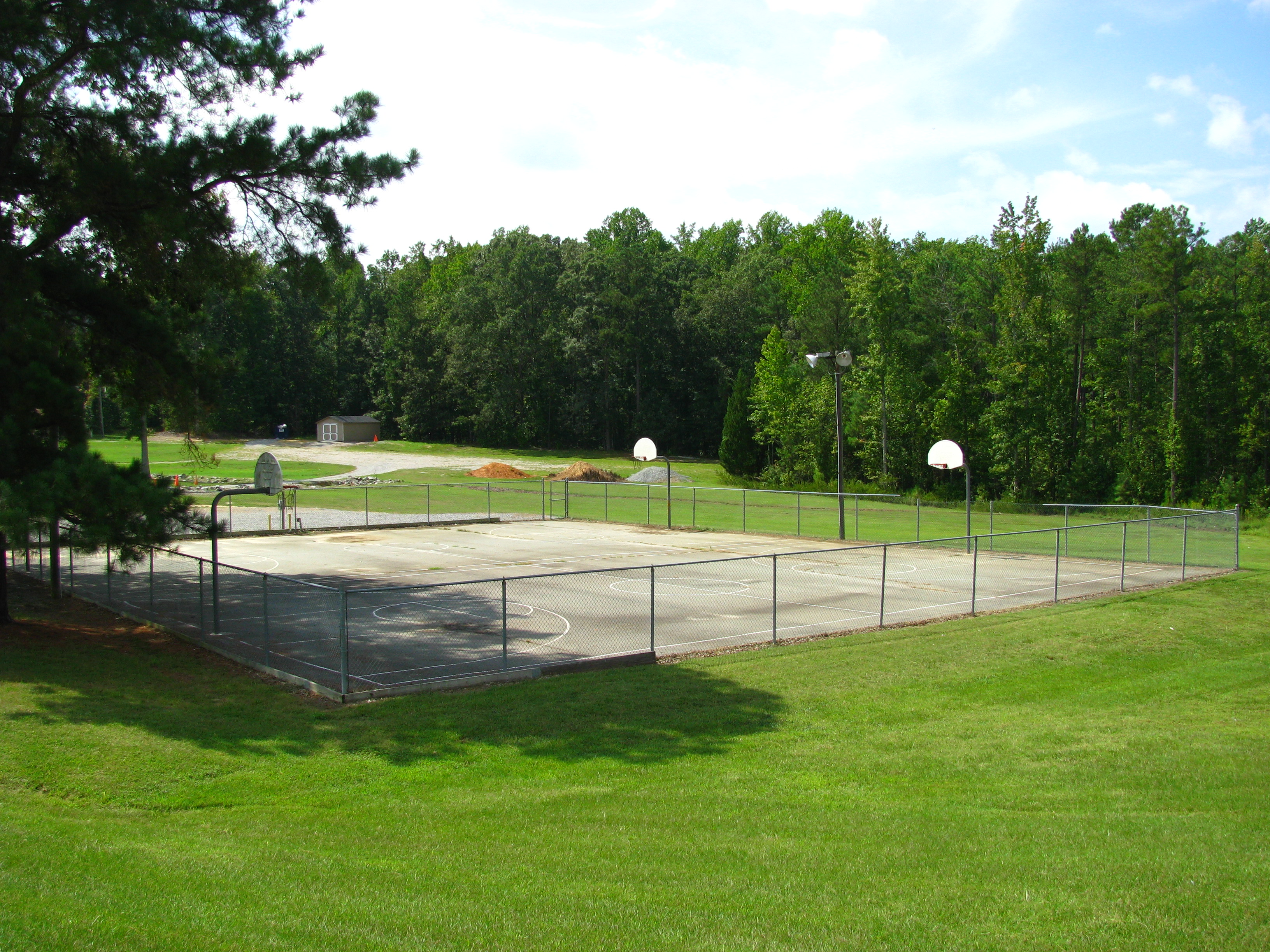 